PUBLIKASI PERSJUDUL	: RS UGM RAIH AKREDITASI PARIPURNAMEDIA	: TRIBUN JOGJATANGGAL	: 03 MARET 2016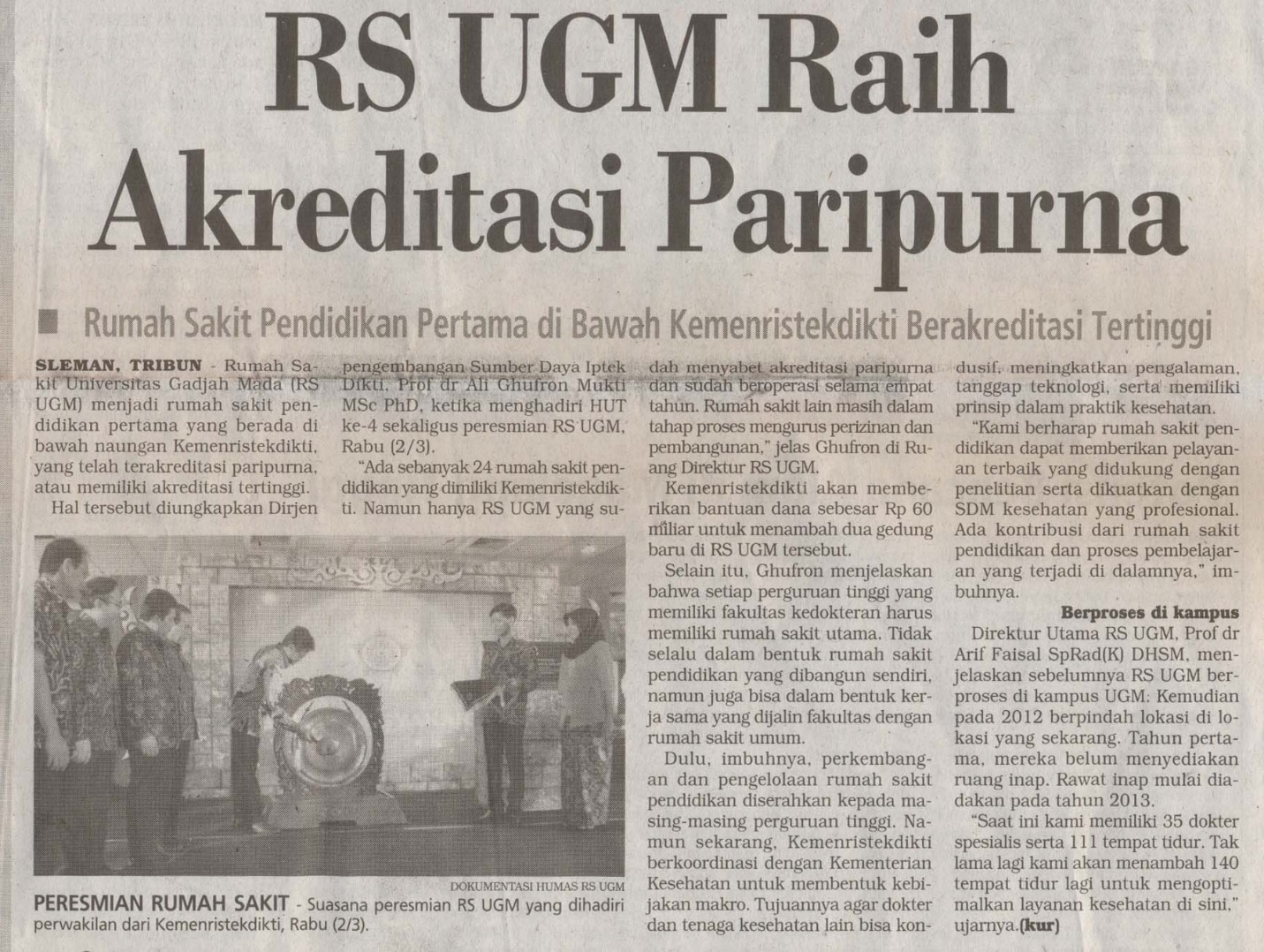 